6 kingdomsArchaebacteria:Pyrolobus fumarii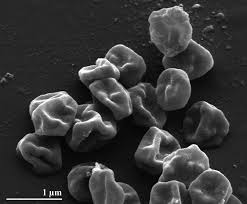 Sulfolobus solfataricus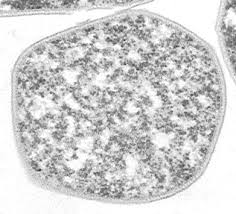 Both can live in harsh conditions.  Eubacteria:Aquificae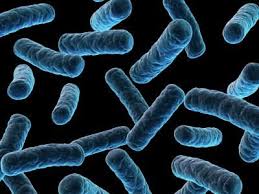 Acidobacteria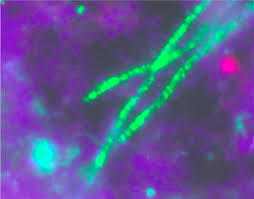 Found in a variety of environments such as: soil, hot springs, oceans, caves, and metal contaminated soils.Protists:Theileria parva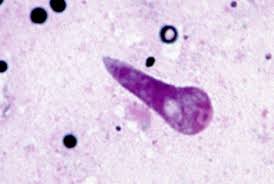 Plasmodium vivax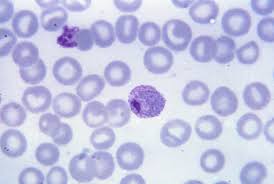 Both cause diseases.Fungi:Zygomycota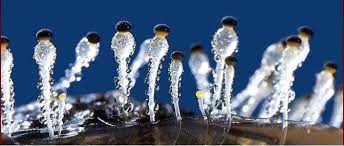 Eomycota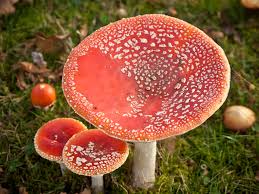 Both multicellular, and can reproduce asexually.  Although Zygomycota can also reproduce sexually.Plantae:Vaccinium macrocarpon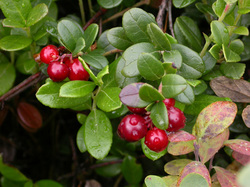 Palm trees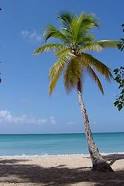 Both need sunlight, water minerals and nutrients to survive. Animalia:Varanus komodoensis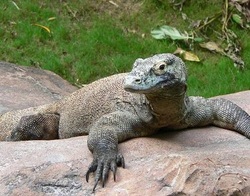 Potoo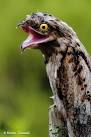 Both have organs and reproduce sexually.